Colegio Isabel Riquelme      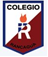 U.T.P.GUÍA DIGITAL N°2TAREAASIGNATURA: ARTES VISUALESCURSO: 5 AÑO BDOCENTE: Enrique Cerón SEMANA: 6 al 10 abrilOBJETIVOSDE LA CLASE: Crear un paisaje en el que se represente un juego tradicional de Chile ACTIVIDAD: La actividad propuesta para hoy consiste en crear un paisaje chileno en el cual se observe la practica de una costumbre o juego tradicional Juegos criollos o tradicionales en chile: volantín, trompo, emboque, la cuerda, la rayuela, las bolitas u otras que conozca tu familiaPosteriormente pinta tu obra con temperas en lo posible aplica la tempera al estilo acuarela Recuerda cuidar el orden y limpieza en tu obra Si te cansas durante estas actividades puedes hacer un intervalo o pequeño recreo de 30 min y después continuar Estoy seguro te va a quedar muy bien dado el esfuerzo y dedicación con la cual trabajas Una vez finalizada tu obra por favor toma una foto al trabajo y envíalo al correo de tu profesor jefe, gracias por tu esfuerzoSOLUCIONARIO OAT: Demostrar disposición a expresar artísticamente las ideas propias, es decir que te comuniques emociones, sentimientos, mensajes a través de los elementos del lenguaje visual Has demostrado gran creatividad, esfuerzo y compromiso personal Te felicito por tu dedicación, creatividad, esfuerzo y compromiso con tus actividades escolares